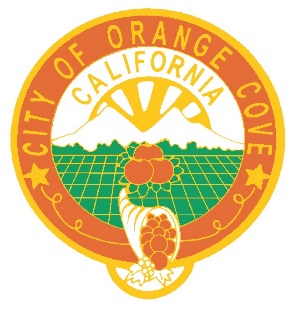 NOTICE AND CALL Orange Cove Planning CommissionNOTICE IS HEREBY GIVEN that the Regular Planning Meeting of January 18, 2022 has been cancelled due to a lack of quorum and will be rescheduled to a future date.Thank you.June V. Bracamontes, City ClerkCity of Orange CoveJanuary 13, 2022